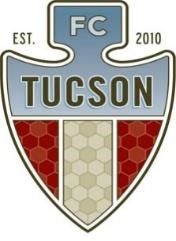 FC TUCSON YOUTH   PLAYER SCHOLARSHIP APPLICATION (To be filled out by player)  Full Name ______________________________________________ Date: ________________________  Team (e.g., '06 Boys Black): ________________   Coach: ______________________________________  Address: _____________________________________________________________________________  City: ______________________________   Zip:  _______________  Birthdate (m/d/yr) _____________  Cell #: __________________________________ Home #: _____________________________________  Email Address: ________________________________________________________________________  School:  _____________________________________________ Current GPA:  ____________________  I am currently involved in the following community service activities: ____________________________  _____________________________________________________________________________________  Tell us in your own words why should be awarded this scholarship and what your future goals are.   _____________________________________________________________________________________  _____________________________________________________________________________________  _____________________________________________________________________________________  _____________________________________________________________________________________  _____________________________________________________________________________________  _____________________________________________________________________________________  _____________________________________________________________________________________   Player’s Signature:  ___________________________________________________________________  Updated 5/1/22 – FCTY Scholarship Program – Charlie MacCabe – charliemacc2@msn.com 